KONKURS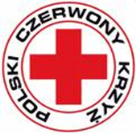 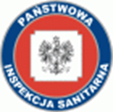 ANTYNIKOTYNOWYŚwiatowy Dzień Bez Tytoniu 2021Imię i nazwisko………………………………………………………… Wiek………………………Numer telefonu………………………………/ adres e-mail…………………………………………1. Prawda czy fałsz? Zakreśl prawidłową odpowiedź kółkiem.Ryzyko zawału serca u palacza jest co najmniej dwukrotnie większe niż u osoby niepalącej tej samej płci i wieku. Po roku od zaprzestania palenia ryzyko to zmniejsza się o niemal połowę.Prawda	FałszBoczny strumień dymu tytoniowego powstający w wyniku spalania się papierosa zawiera mniej szkodliwych substancji chemicznych niż ten, którym bezpośrednio zaciąga się palacz.Prawda	FałszUzależnienie od tytoniu jest  schorzeniem przewlekłym – ma swój numer  (F.17) w Międzynarodowej Klasyfikacji Chorób i Problemów Zdrowotnych Światowej Organizacji Zdrowia WHO (X rewizja).Prawda	FałszDym tytoniowy to jedna z najgroźniejszych trucizn unoszących się w powietrzu- zawiera  4000 szkodliwych substancji chemicznych , a co najmniej 40 spośród nich ma działanie rakotwórcze.Prawda	Fałsz2. Dlaczego warto rzucić palenie? Podaj cztery powody.1.…………………………………………………………………………………………………2.…………………………………………………………………………………………………3.…………………………………………………………………………………………………4.…………………………………………………………………………………………………3. Wymyśl hasło o tematyce antynikotynowej………………………………………………………………………………………………………..                      Regulamin konkursu dostępny na stronie: :  psse.srodaslaska@pis.gov.